Kolejność występów 
X Powiatowego Konkursu Piosenki Europejskiej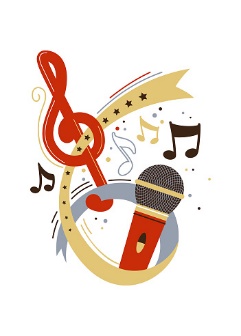 11.04.2024 r.Antonina Adamiec, kl. 3, SP 2 WłodawaTomasz Drozd, kl. 3, SP 3 WłodawaAnna Gorzelak, kl. 3, SP 2 WłodawaKarol Leśniak, kl. 3, SP 2 WłodawaZofia Michalczyk, kl. 3, WDKIga Pawluk, kl. 3, SP 3 WłodawaAmelia Piędzio, kl. 2, SP 2 WłodawaHanna Telepko, kl. 2, SP 2 WłodawaCezary Wieczorek, kl. 3, SP WyrykiDuet Gaudeamus, kl. 2 i 3, SP 3 WłodawaLena Benabderrahmane, kl. 4, SP WyrykiAmelia Chimczuk, kl. 4, SP WyrykiJulia Drzewiczuk, kl. 6, MDKAleksandra Januszko, kl. 6, WDKZofia Jasionowicz, kl. 4, SP WyrykiAurelia Lewis, kl. 6, SP 2 WłodawaMartyna Niedzielak, kl. 5, SP 3 WłodawaZuzanna Ołów, kl. 4, SP 3 WłodawaGabriela Paterek, kl. 6, WDKHanna Stańczuk, kl. 4, SP WyrykiAlicja Steć, kl. 6, WDKBlanka Tomaszewska, kl. 4, SP 3 WłodawaDuet Hania i Lena, kl. 4, SP WyrykiDuet Jakub i Igor, kl. 5, SP WyrykiWiktoria Dawidowicz, kl.8, SP ŻukówOliwia Dmitruk, kl. 8, SP ŻukówPatryk Kaczmarzewski, kl.8, SP ŻukówZofia Kostrzewska, kl. 7, SP 2 WłodawaEwelina Parczewska, kl. 7, WDKLena Pawluk, kl.7, SP 3 WłodawaLaura Wieczorek, kl. 7, SP WyrykiDuet Ten Głos, kl.8, SP ŻukówDuet Cisza, kl. 7, MDK